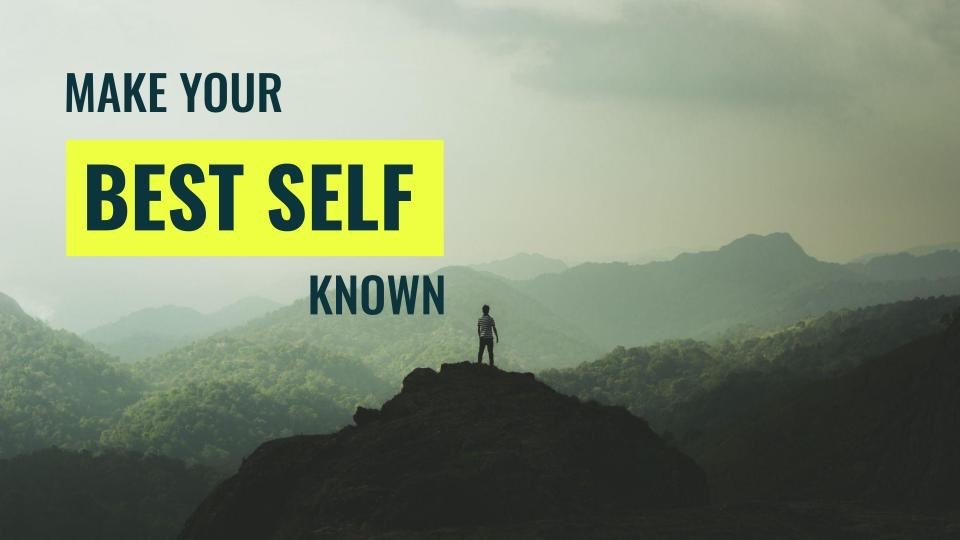 “Mixed Messages”How do you usually define yourself?  Is it as a husband? A mother? A son or daughter, by  your occupation, or something else? What is your main purposes that goes along with that identity?The story of Jesus’ life, death and resurrection is ultimately a story of hope. Which aspect of that story inspires you most? How do you think you communicate this kind of hope to others?Read John 20:24-29.  What does this story tell you about Jesus’ purpose in showing himself to his disciples for forty days? What does it tell us about our purpose as people of his church?